Научно-исследовательский и образовательный центр (Россия)III Международная научно-практическая конференцияАктуальные вопросы современной науки и практики(с изданием сборника материалов, ISBN, eLibrary, РИНЦ)29 октября 2021 года(прием материалов до 29 октября 2021 г. включительно)Чистополь 2021Уважаемые коллеги!Приглашаем Вас принять участие в III Международной научно-практической конференцииАктуальные вопросы современной науки и практикиК участию в конференции приглашаются профессорско-преподавательский состав, аспиранты, соискатели, студенты, специалисты по различным отраслям знаний.Организатором выступает Научно исследовательский и образовательный центр г. Чистополь (Россия)Основные направления конференции:Языки конференции: русский и английский. Форма конференции: заочная.По итогам конференции будет опубликован сборник научных трудов. Сборнику присваивается международный индекс ISBN, УДК, ББК.Материалы сборника конференции будут размещены в научной электронной библиотеке на сайте http://elibrary.ru (договор № 1652-12/2018K от 27.12.2018 г.). Каждая статья будет размещена персонально.ВНИМАНИЕ!!! Решение о включении (не включении) статьи в Российский индекс научного цитирования (РИНЦ) принимается Экспертным советом ООО «Научная электронная библиотека».Окончание срока приема материалов для участия в конференции – 29 октября 2021 г. (включительно)В течение одного месяца со дня проведения конференции электронный вариант сборника будет размещен на сайте http://www.chudpo.com в разделе «Итоги конференций».Рассылка сборников будет осуществлена Почтой России в течении месяца после конференции. Участник может заказать именной цветной сертификат на бланке формата А4.Условия участия в конференцииЖелающие принять участие в конференции должны направить до 29 октября 2021 г. (включительно) по электронному адресу conference.chudpo@mail.ru в одном письме:1. Сканированную регистрационную карточку  участника (ов) с личной подписью (по прилагаемой форме);2. Текст публикации в формате MS Word;3. Сканированную квитанцию об оплате;4. Текст рецензии на статью в формате MS Word (без подписи и печати).После получения материалов и поступления платежа оргкомитет подтверждает принятие материалов к публикации по электронной почте (в течение 3-х рабочих дней).Ответственность за содержание материалов статей и тезисов несут авторы. Материалы, не соответствующие требованиям к оформлению не принимаются. Возможна отправка материалов (статьи и регистрационной карты) для предварительной проверки. После проверки автору будет направлено письмо с результатом проверки и расчетом суммы оргвзноса.Требования к оформлению материаловМатериалы предоставляются в Оргкомитет в виде файлов по электронной почте conference.chudpo@mail.ru с указанием темы письма: «На конференцию 10-21».Материалы статьи и заявка должны быть в отдельных файлах, в имени файла с материалами статьи указать фамилию и инициалы автора (например, ИвановИИ), а в имени файла с заявкой указать слово Заявка и фамилию (например, Заявка_ИвановИИ).Объем материалов должен составлять не менее 3 страниц. Максимальное количество страниц не ограничено.  Количество соавторов не ограничено. Количество статей одного автора НЕ ОГРАНИЧЕНО.Текст (включая данные авторов, аннотацию, ключевые слова) набирается в формате: Microsoft Word 2000-2016. Формат страницы: А4 (210×297 мм). Все поля по 2,5 см. Шрифт: размер (кегль) – 14; тип – Times New Roman. Межстрочный интервал - 1,5. Выравнивание -по ширине. Абзацный отступ - 1,25 см.Все рисунки и таблицы, должны быть пронумерованы и снабжены названиями или подрисуночными подписями. Таблицы набираются в том же формате, что и основной текст. НЕ ДОПУСКАЕТСЯ создавать рисунки и схемы средствами Word, из отдельных элементов. Все рисунки должны быть вставлены в текст в виде готовой картинки формата jpg. Цифры, символы и текст внутри поля рисунка должны быть читаемыми (достаточно большими) с учетом будущего уменьшения размера страницы при печати (переход от формата А4 к формату А5). Код УДК. Заголовок оформляется на русском и английском языке. Прописными, полужирными буквами, выравнивание по центру строки без абзацного отступа - НАЗВАНИЕ СТАТЬИ. Через 1 строку – Ф.И.О. автора статьи полностью (шрифт полужирный курсив), ученое звание, ученая степень, занимаемая должность (для авторов – преподавателей, молодых специалистов). Выравнивание по правому краю.На следующей строке  полное название вуза/организации (в именительном падеже), город, государство, адрес электронной почты каждого автора (шрифт курсив, выравнивание по правому краю). В случае нескольких авторов статьи информация повторяется для каждого автора в отдельности. Если все авторы статьи работают (обучаются) в одном учреждении, место работы каждого автора отдельно не указывается. Через 1 строку прописными, жирными буквами, выравнивание по центру строки без абзацного отступа - АННОТАЦИЯ. Через 1 строку надпись «Ключевые слова»:Через 1 строку оформление названия, информации об авторах, аннотации и ключевых слов на английском языке.Через 1 строку – текст статьи.Через 1 строку – надпись «Список литературы» (обязателен!) (выровнять по центру). Далее приводится список литературы на языке оригинала, который оформляется в соответствии с ГОСТ 7.0.5-2008. Ссылки в тексте на соответствующий источник из списка литературы оформляются в квадратных скобках, например: [2, с. 160]. Использование автоматических постраничных ссылок НЕ ДОПУСКАЕТСЯ. Список литературы нумеруется НЕ автоматически, а вручную.В материалах не допускается: нумерация страниц; использование разреженного или уплотненного межбуквенного интервала; использование автоматических постраничных сносок.Тест статьи должен быть тщательно вычитан и отредактирован, материалы публикуются в авторской редакции, авторы несут ответственность за оригинальность и научно-теоретический уровень публикуемого материала. Все материалы проверяются на плагиат. Минимальный уровень оригинальности текста – 70%.Образец оформления статьиУДК 123Управление работоспособностью техники Иванов Иван Иванович, к.т.н., доцентКазанский (Приволжский) федеральный университетг. Казань, Россияivanov@mail.ruАННОТАЦИЯДана подробная характеристика основных направлений управления работоспособностью техники в агропромышленном комплексе. Определены и рассмотрены резервы повышения эффективности работы сельскохозяйственных машин.Ключевые слова: техника, работоспособность, эффективность, коэффициент полезного действия.Management of operability of equipmentIvanov Ivan Ivanovich, cand.tech.sci., associate professor,The Kazan (Volga) federal university, Kazan, Russiaivanov@mail.ruABSTRACTThe detailed characteristic of the main directions of management by operability of equipment in agro-industrial complex is given. Reserves of increase of overall performance of agricultural cars are defined and considered.Keywords: equipment, working capacity, efficiency, efficiency.Текст статьи. Текст статьи. Текст статьи  Текст статьи. Текст статьи. Текст статьи. Текст статьи. Текст статьи [1, с. 236-237]. Оформление таблиц и рисунковТаблица 1 – Организационно-экономическая характеристика предприятия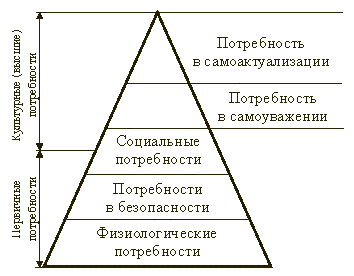 Рисунок 1 - Пирамида потребностей МаслоуСписок литературы1. Иванов, И.И. Работоспособность техники / И.И. Иванов. – М.: Феникс, 2012. – 350 с.Образец оформления рецензииРецензияна работу Иванова Ивана Ивановича, к.т.н., доцентаФГАОУ ВО «Казанский (Приволжский) федеральный университет»«Управление работоспособностью техники»Текст рецензии. Текст рецензии. Текст рецензии. Текст рецензии. Текст рецензии. Текст рецензии. Текст рецензии. Рецензент: д.т.н., профессор ФГАОУ ВО «Казанский (Приволжский) федеральный университет» Петров Петр Петрович, petrov@mail.ru, 05.05.2021 г.Условия оплатыС целью возмещения организационных, издательских, полиграфических расходов авторам необходимо оплатить организационный взнос из расчета 110 руб. за 1 страницу по реквизитам указанным ниже. В оплату публикации одной статьи (независимо от количества соавторов) входит один экземпляр сборника трудов (без учета стоимости его почтовой отправки). Для получения сборника публикаций конференции с целью возмещения расходов по пересылке необходимо произвести дополнительный взнос в сумме 400 руб. за 1 экземпляр для отправки по Российской Федерации; 600 руб. - для отправки в страны СНГ; 800 руб. - для отправки в страны Дальнего зарубежья. По желанию автор может дополнительно приобрести любое количество печатных экземпляров сборника (помимо одного авторского), для чего необходимо произвести дополнительный взнос в размере 400 руб. (с учетом пересылки по России) или 600 руб. (с учетом пересылки по СНГ и Дальнему зарубежью). Участник может отказаться от пересылки печатного варианта сборника.Для получения печатного цветного сертификата участника конференции необходимо произвести дополнительный взнос в размере  200 руб. - для отправки по Российской Федерации; 400 руб. - для отправки в страны СНГ и Дальнего Зарубежья; для получения электронного сертификата дополнительный взнос в размере 90 руб.Без оплаты материалы не принимаются.СПОСОБЫ ОПЛАТЫАвтор производит оплату безналичным перечислением в российских рублях. Оплата может быть произведена самим участником через любой коммерческий банк, либо со счета организации.По предварительному согласованию с оргкомитетом возможны иные способы оплаты.Реквизиты для оплатыРеквизиты банковской карты для оплаты (Бизнес-карта)РЕГИСТРАЦИОННАЯ КАРТА УЧАСТНИКАРегистрационная карта участника подлежит обязательному заполнению и направляется в отсканированном виде с подписью автора, вместе со статьей и копией квитанции об оплате организационного взноса по электронной почте.Регистрационная карта участникаIII международной научно-практической конференции«актуальные вопросы современной науки и практики»Контакты ОРГКОМИТЕТАПо всем вопросам участия в конференции обращаться к ответственному секретарюНазарову Евгению Александровичу,тел. 8–906-115-09-00 (WhatsApp, Viber, Telegram)E-mail: conference.chudpo@mail.ru	Cайт: http://www.chudpo.com 422980, РФ, Республика Татарстан, г. Чистополь, ул. Ленина 95А-6Присоединяйтесь к нашим группам в социальных сетях:https://new.vk.com/chudpohttps://fb.me/chudpohttps://twitter.com/chudponiochttps://t.me/chudpohttps://www.instagram.com/chudponioc/ 1. Физико-математические науки2. Химические науки3. Биологические науки4. Сельскохозяйственные науки5. Науки о земле6. Технические науки7. Филологические науки8. Исторические науки и археология9. Философские науки10. Искусствоведение и культурология11. Социологические науки12. Демография13. Информатика14. Политология15. Юридические науки 16. Экономические науки17. Педагогика и психология18. Строительство и архитектура19. Физическая культура и спорт20. Гуманитарные наукиПоказателиЕд.изм.201820192020Изменения (+,-)ПолучательЧУДПО «Научно-исследовательский и образовательный центр»ИНН 1652025747 КПП 165201001рас./счет получателя 40703810762000002740Банк получателяБИК банка 049205603Волго-Вятский банк ПАО Сбербанккор./счет 30101810600000000603 в Отделении – НБ Республики ТатарстанНазначение платежаОрганизационный взнос участника конференции 10-21. Без НДС (ФИО участника). Номер карты (Сбербанк, mastercard)Имя владельца картыСрок действия5479 6200 1894 4963EVGENIY NAZAROV NAYCHNO ISSLEDOVATE12/21Автор 1Автор 2Автор 3Автор…..Участник (и)Фамилия Имя ОтчествоУчастник (и)Место работы (учебы)Участник (и)ДолжностьУчастник (и)Ученая степень, званиеУчастник (и)Телефон раб., дом., сот.Участник (и)ИНН (для граждан РФ)Участник (и)Гражданство (страна)Участник (и)E-mailУчастник (и)Название статьи, тезисовУчастник (и)Направление (из перечня в информационном письме)Участник (и)Шифр конференции10-2110-2110-2110-21Участник (и)Количество страниц в статьеУчастник (и)Требуется ли печатный сборник конференции да/нетда/нетда/нетда/нетУчастник (и)Требуемое количество экземпляров печатного сборникаУчастник (и)Адрес на который выслать печатный сборник/сертификат (с обязательным указанием индекса и фамилии, имени, отчества получателя)Участник (и)Требуется ли предоставить сертификат участника конференции  (печатный/электронный)да/нетда/нетда/нетда/нетУчастник (и)Требуется ли предоставить сертификат участника конференции  (печатный/электронный)(печатный/электронный)(печатный/электронный)(печатный/электронный)(печатный/электронный)Участник (и)Расчет общей стоимости участияВысылая данную заявку, автор (ы) статьи: 1. Дает (ют) согласие на публикацию статьи в сборнике научных трудов. 2. Дает (ют)  согласие ЧУДПО «НИОЦ» (ИНН 1652025747) на использование статьи и размещение её в электронной библиотеке на сайтах http://elibrary.ru, www.chudpo.com 3. Дает (ют) согласие на обработку персональных данных в соответствии с федеральным законом от 27.07.2006 № 152-ФЗ «О персональных данных»: фамилия, имя, отчество, ИНН, гражданство, место работы и должность, ученое звание, домашний адрес, тел. рабочий, домашний, сотовый, электронный адрес, факс и другие, в том числе с использованием автоматизированных средств обработки.Высылая данную заявку, автор (ы) статьи: 1. Дает (ют) согласие на публикацию статьи в сборнике научных трудов. 2. Дает (ют)  согласие ЧУДПО «НИОЦ» (ИНН 1652025747) на использование статьи и размещение её в электронной библиотеке на сайтах http://elibrary.ru, www.chudpo.com 3. Дает (ют) согласие на обработку персональных данных в соответствии с федеральным законом от 27.07.2006 № 152-ФЗ «О персональных данных»: фамилия, имя, отчество, ИНН, гражданство, место работы и должность, ученое звание, домашний адрес, тел. рабочий, домашний, сотовый, электронный адрес, факс и другие, в том числе с использованием автоматизированных средств обработки.Высылая данную заявку, автор (ы) статьи: 1. Дает (ют) согласие на публикацию статьи в сборнике научных трудов. 2. Дает (ют)  согласие ЧУДПО «НИОЦ» (ИНН 1652025747) на использование статьи и размещение её в электронной библиотеке на сайтах http://elibrary.ru, www.chudpo.com 3. Дает (ют) согласие на обработку персональных данных в соответствии с федеральным законом от 27.07.2006 № 152-ФЗ «О персональных данных»: фамилия, имя, отчество, ИНН, гражданство, место работы и должность, ученое звание, домашний адрес, тел. рабочий, домашний, сотовый, электронный адрес, факс и другие, в том числе с использованием автоматизированных средств обработки.Высылая данную заявку, автор (ы) статьи: 1. Дает (ют) согласие на публикацию статьи в сборнике научных трудов. 2. Дает (ют)  согласие ЧУДПО «НИОЦ» (ИНН 1652025747) на использование статьи и размещение её в электронной библиотеке на сайтах http://elibrary.ru, www.chudpo.com 3. Дает (ют) согласие на обработку персональных данных в соответствии с федеральным законом от 27.07.2006 № 152-ФЗ «О персональных данных»: фамилия, имя, отчество, ИНН, гражданство, место работы и должность, ученое звание, домашний адрес, тел. рабочий, домашний, сотовый, электронный адрес, факс и другие, в том числе с использованием автоматизированных средств обработки.Высылая данную заявку, автор (ы) статьи: 1. Дает (ют) согласие на публикацию статьи в сборнике научных трудов. 2. Дает (ют)  согласие ЧУДПО «НИОЦ» (ИНН 1652025747) на использование статьи и размещение её в электронной библиотеке на сайтах http://elibrary.ru, www.chudpo.com 3. Дает (ют) согласие на обработку персональных данных в соответствии с федеральным законом от 27.07.2006 № 152-ФЗ «О персональных данных»: фамилия, имя, отчество, ИНН, гражданство, место работы и должность, ученое звание, домашний адрес, тел. рабочий, домашний, сотовый, электронный адрес, факс и другие, в том числе с использованием автоматизированных средств обработки.Высылая данную заявку, автор (ы) статьи: 1. Дает (ют) согласие на публикацию статьи в сборнике научных трудов. 2. Дает (ют)  согласие ЧУДПО «НИОЦ» (ИНН 1652025747) на использование статьи и размещение её в электронной библиотеке на сайтах http://elibrary.ru, www.chudpo.com 3. Дает (ют) согласие на обработку персональных данных в соответствии с федеральным законом от 27.07.2006 № 152-ФЗ «О персональных данных»: фамилия, имя, отчество, ИНН, гражданство, место работы и должность, ученое звание, домашний адрес, тел. рабочий, домашний, сотовый, электронный адрес, факс и другие, в том числе с использованием автоматизированных средств обработки.Подписи авторовПодписи авторов Откуда Вы узнали о конференции Откуда Вы узнали о конференции